ПРЕСС-РЕЛИЗОсобенности регистрации права на объект индивидуального жилищного строительства, ранее поставленного на кадастровый учетЕсли сведения о земельном участке и об объекте индивидуального жилищного строительства (ИЖС) уже содержатся в Едином государственном  реестре недвижимости (ЕГРН) как о ранее учтенном объекте недвижимости, а лицо является правообладателем объекта ИЖС и земельного участка или только земельного участка в отсутствие зарегистрированного в ЕГРН права (имеется правоустанавливающий документ на земельный участок), то для регистрации права на такой объект необходимо представить правоустанавливающий документ на земельный участок. 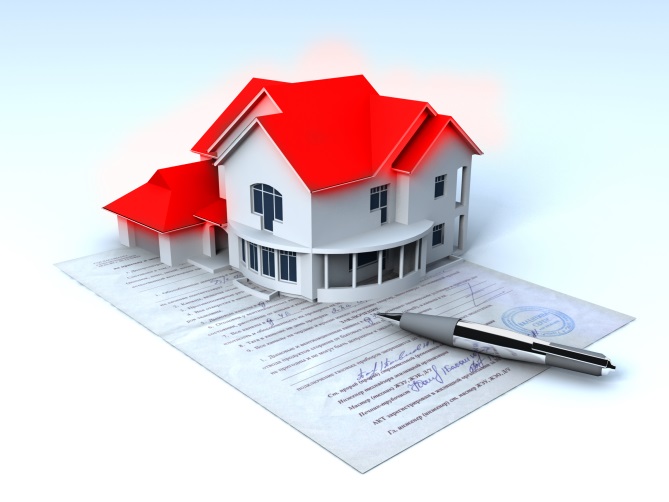 При этом если такой правоустанавливающий документ на земельный участок не подтверждает, что объект ИЖС не является самовольной постройкой, необходимо представить один из следующих документов:документ о предоставлении, приобретении земельного участка с видом разрешенного использования, позволяющим осуществлять застройку;договор о предоставлении земельного участка под застройку, о праве на застройку и т.п., заключенного с уполномоченным органом государственной власти и в порядке, действовавшем в период строительства такого объекта.В случае безвозвратной утраты указанных документов, а также если индивидуальный жилой дом не является ранее учтенным, право собственности на такой жилой дом может быть признано в судебном порядке, в частности в силу приобретательной давности.